Lecture 04 Assignments1) Create the circuit schematic of a 4-line Decoder using its truth table. Show the address ranges which are used to select four memory chips (each with size 16K  8) by the decoder.2) Create the circuit schematic of a adder using its truth table (show both half and full adders). Show a 4-bit adder/subtractor circuit from the full adders (show how it can perform a 4-bit addition and subtraction with the help of 4-bit numbers).3) Describe how the adder/subtractor (from the question 2) can act as a 4-bit magnitude comparator. 4) Show the circuit schematic of a 2-bit multiplier and show a 2-bit multiplication on the multiplier with the help of 2-bit numbers. 5) [4 Points] Answer the following based on the circuit schematic which is shown in Figure1 (where A and B are two N-bit binary inputs and Cout is the carryout bit):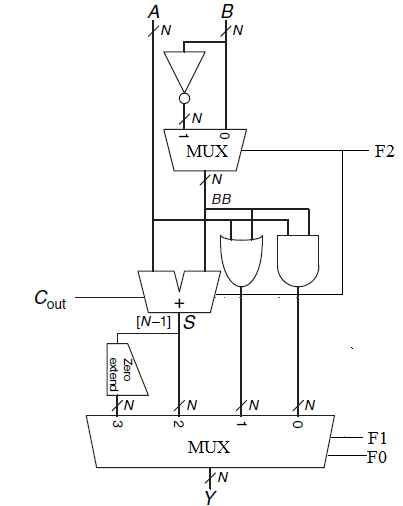 Figure 1.	5.1 (1 point) Identify the circuit.	5.2 (1 point) Find the output, Y when F2 = 0, F1 = 1, and F0 = 0.	5.3 (1 point) Find the output, Y when F2 = 1, F1 = 0, and F0 = 1.	5.4 (1 point) Find the output, Y when F2 = 1, F1 = 1, and F0 = 0.6) Sketch the schematics of an N-bit ALU (Arithmetic and Logic Unit) with four N-bit functions such as addition, subtraction, OR operation and parity checker. 7) Describe any three main differences between SRAM (Static Random Access Memory) and DRAM (Dynamic Random Access Memory). Show a 1-bit DRAM cell and explain its read and write operation.8) Assume that a computer system has a 4Gbyte main memory (organization: 4G x 8). Show the maximum number of address bits which are used by the system to access the main memory.9) Briefly describe the following terms:	9.1)  Read Only Memory (ROM)	9.2)  Erasable Read Only Memory (EROM)	9.3)  EEPROM (Electrically Erasable Programmable ROM)	9.3) Flash memory